Schule: BRG/BORG Landeck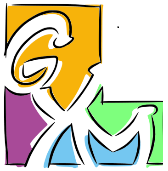 ANMELDUNGfür die 5. Schulstufe einer AHS/NMS
für das Schuljahr 20__/__  *Ich nehme zur Kenntnis, dass für Schüler/innen des Sportschwerpunktes die Teilnahme an sportlichen Schulveranstaltungen (Schwimmwoche, Schiwoche, Radwoche,…) verpflichtend ist.Ich bin mit der Weitergabe meiner Adresse/Emailadresse an den Elternverein der Schule einverstanden. 			 JA	 NEIN……………………………………………………..Unterschrift der/des Erziehungsberechtigten HINWEIS: Die Nennung eines Zweit- und Drittwunsches beeinträchtigt in keiner Weise das Gewicht des Erstwunsches. Sollte dennoch kein Zweit- und Drittwunsch angegeben werden, wird davon ausgegangen, dass keine Aufnahme an einer höheren Schule außer an der Erstwunschschule angestrebt wird. Ich erkläre mich mit der EDV-mäßigen Erfassung und Verarbeitung dieser persönlichen Daten ausdrücklich einverstanden........................................., am …………………….	.............................................................................................FamiliennameFamiliennameFamiliennameFamiliennameVorname(n)Vorname(n)Vorname(n)Vorname(n)Vorname(n)Vorname(n)Vorname(n)Vorname(n)    SVNR	     Geburtsdatum    SVNR	     Geburtsdatum    SVNR	     Geburtsdatum    SVNR	     Geburtsdatum    SVNR	     Geburtsdatum    SVNR	     Geburtsdatum    SVNR	     Geburtsdatum    SVNR	     Geburtsdatum    SVNR	     Geburtsdatum    SVNR	     Geburtsdatum    SVNR	     Geburtsdatum    SVNR	     GeburtsdatumFamiliennameFamiliennameFamiliennameFamiliennameVorname(n)Vorname(n)Vorname(n)Vorname(n)Vorname(n)Vorname(n)Vorname(n)Vorname(n)PLZ/Ort	PLZ/Ort	PLZ/Ort	PLZ/Ort	PLZ/Ort	PLZ/Ort	PLZ/Ort	PLZ/Ort	StraßeStraßeStraßeStraßeStraßeStraßeStraßeStraßeStraßeStraßeStraßeStraßeStraßeStraßeStraßeStraße
Geschlecht
	 männlich

	 weiblich
Geschlecht
	 männlich

	 weiblich
Geschlecht
	 männlich

	 weiblich
Geschlecht
	 männlich

	 weiblich
Geschlecht
	 männlich

	 weiblich
Telefon
Telefon
Telefon
Telefon
Telefon
TelefonE-MailE-MailE-MailE-MailE-MailE-MailE-MailE-MailE-MailE-MailE-MailE-MailE-Mail
Erziehungsberechtigte(r)/Zu- und Vorname
Erziehungsberechtigte(r)/Zu- und Vorname
Erziehungsberechtigte(r)/Zu- und Vorname
Erziehungsberechtigte(r)/Zu- und Vorname
Erziehungsberechtigte(r)/Zu- und Vorname
Erziehungsberechtigte(r)/Zu- und Vorname
Erziehungsberechtigte(r)/Zu- und Vorname
Erziehungsberechtigte(r)/Zu- und Vorname
Erziehungsberechtigte(r)/Zu- und Vorname
Von welcher Schule kommt der/die Schüler/in:
Von welcher Schule kommt der/die Schüler/in:
Von welcher Schule kommt der/die Schüler/in:
Von welcher Schule kommt der/die Schüler/in:
Von welcher Schule kommt der/die Schüler/in:
Von welcher Schule kommt der/die Schüler/in:
Von welcher Schule kommt der/die Schüler/in:
Von welcher Schule kommt der/die Schüler/in:
Von welcher Schule kommt der/die Schüler/in:
Von welcher Schule kommt der/die Schüler/in:
Von welcher Schule kommt der/die Schüler/in:
Von welcher Schule kommt der/die Schüler/in:
Von welcher Schule kommt der/die Schüler/in:
Von welcher Schule kommt der/die Schüler/in:
Von welcher Schule kommt der/die Schüler/in:Schulnachricht - NotenSchulnachricht - NotenSchulnachricht - NotenSchulnachricht - NotenSchulnachricht - NotenSchulnachricht - NotenSchulnachricht - NotenSchulnachricht - NotenSchulnachricht - NotenSchulnachricht - NotenSchulnachricht - NotenSchulnachricht - NotenSchulnachricht - NotenSchulnachricht - NotenSchulnachricht - NotenSchulnachricht - NotenSchulnachricht - NotenSchulnachricht - NotenSchulnachricht - NotenSchulnachricht - NotenSchulnachricht - NotenSchulnachricht - NotenSchulnachricht - NotenSchulnachricht - NotenSUDMMEMEMEBEWEWEWEBSBSBSSCHULWÜNSCHESchuleSchuleSchulformWerkerziehungSCHULWÜNSCHE1BRG/BORG Landeck informationstechnologischer Schwerpunkt musisch kreativer Schwerpunkt Sportschwerpunkt * technisches Werken textiles WerkenSCHULWÜNSCHE2ZweitwunschSCHULWÜNSCHE3Drittwunsch